TIPOS DE ENFERMEDADES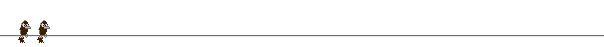 BULTOS EN LOS MIEMBROS Causas: Inflamación por picadura de insectos Síntomas: Patas, alas, dorso, cabeza y ojos con señales como pequeños granos de maíz. Tratamiento: pinceladas de tintura de yodo cada dos días hasta que las excrecencias desaparezcan. Otros tratamientos: 1.-  25 grs. de repollo (azufre, magnesio, potasio, calcio, vitaminas A, B1 y B2), 1 rama de perejil (hierro, calcio, fósforo, vitaminas A, B y C), 1 puerro (fósforo, magnesio, sílice, vitaminas A, B y C), 1 tomate (hierro, fósforo, vitaminas  C). Una vez preparados los ingredientes se licuan y con el jugo resultante se cubre la zona afectada. Se deja actuar durante unos 20 minutos y luego se enjuaga con agua fría.2.- Con pinceladas de Antivaiol de la casa Chemivit, dos veces diarias durante 6 / 7 díasHEPATITIS Causas: Alimentos excesivamente grasos y huevo. Síntomas: Hinchamiento del hígado; somnolencia, pérdida del canto; tendencia riñas; heces abundantes y líquidas. Tratamiento: Vitaminas del complejo B, colina y medicinan.LARINGOTRAQUEITIS INFECCIOSA Causas: Virosis en cambios de estación, cansancio por frecuentes cambios. Contagio por pájaros afectados Síntomas: Los canarios no cantan, pían suavemente y quedan afónicos por obstrucción de la laringe y la tráquea; respiración fatigosa, pico entreabierto, emisión de flemas. Fiebre y embolamiento Tratamiento: No se puede curarMICOSIS Causas: Hongos que atacan principalmente a la piel y a los órganos respiratorios. Existen varias formas de presentación, la más habitual son las placas blancas en la lengua y cavidad bucal Síntomas: Embolamiento, dificultad para alimentarse y deglutir, posterior debilidad y muerte Tratamiento: Antibióticos que prescribirá el veterinario. Gran desinfecciónVIRUELA Causas: Se sabe que el virus de la viruela no atraviesa la piel sana, por lo que es necesario tener alguna herida o por ejemplo ser picado por un insecto como el mosquito, de esta manera el virus logra ingresar hasta las células epiteliales en donde se multiplica, además puede ingresar directamente en la mucosa bucal y vías aéreas superiores aspirando el polvo que se produce con la descamación de piel y plumas, por éstas dos vías el epitelio no
necesita estar lesionado para que el virus penetre Síntomas: Lesiones nodulares en patas y comisura del pico, comienza como un enrojecimiento de la zona hasta que la lesión se torna costrosa, algunos pájaros con o sin lesión cutánea pueden padecer boqueo, mucho de los pájaros mueren de forma súbita. La mortalidad el canarios puede llegar al 80 o 100% Tratamiento: No existe tratamiento para la enfermedad SI PREVENCIÓN, la cual se realiza por intermedio de la vacunaciónAcariosis cutÁneas exÓgenasAcariosis cutÁneas exÓgenasAcariosis cutÁneas exÓgenasCausas: Acaro Enemidocoptes mutansSíntomas: Endurecimiento de la piel de los dedos y flujo pegajoso que forma costras grises y blancas.Tratamiento: Lavar con agua bórica tibia y emplear pomadas antisárnicas. Usar insecticidas especiales para ornitología.ACARIOSIS RESPIRATORIAACARIOSIS RESPIRATORIAACARIOSIS RESPIRATORIACausas: Enfermedad provocada por un arácnido del orden de los ácaros (acaro Sternostoma tracheacolum) que invade las vías de respiración.Síntomas: Estornudos, silbidos de los bronquios, especialmente nocturnos. Puede provocar lesiones capaces de matar al pájaro.Tratamiento: Preparados idóneos en tiendas especializadas. Un remedio para combatirlo es proporcionado al canario productos aceitosos, como el lino, para que el parásito resbale, pero no siempre funcionan. ANEMIAANEMIAANEMIACausas: Malas condiciones ambientales, cansancio de las hembras tras numerosas incubaciones, avitaminosis, dietas desequilibradas.Síntomas: Pérdida del equilibrio, pico y patas pálidos, adelgazamiento.Tratamiento: Alimentos sustanciosos, luz aire y temperatura suave, administrar un complejo vitamínico.ARRANCADO DE LAS PLUMASARRANCADO DE LAS PLUMASARRANCADO DE LAS PLUMASCausas: Puede ser un trastorno del comportamiento, o quizá una manifestación de parásitos internos. Por un trastorno del comportamiento puede ser incluso contagioso. Pueden terminar arrancando las suyas propias y las de los demás.Tratamiento: Aísle al pájaro y dar materiales suaves a través de los barrotes para que tenga un entretenimiento. Desgraciadamente es una enfermedad muy difícil de erradicar, especialmente en el caso de las hembras.ASMAASMAASMACausas: Es genético.Síntomas: Respiración dificultosa.Tratamiento: Antiasmático.ASPERGILOSISASPERGILOSISASPERGILOSISCausas: Hongo microscópico que anida en alimentos y que afecta al canario, invadiendo las vías respiratorias altas.Síntomas: Ventanas de la nariz moqueantes o húmedas (mucosidades, se forma una pus amarilla en el sistema respiratorio que no le deja respirar). Catarro bronquial y traqueal, fiebre con sed, falta de vitalidad, diarrea verdosa.Tratamiento: Hasta la fecha no existe cura para ésta enfermedad. Prevéngala dándole siempre de comer semillas limpias, sin polvo. Para la aspergilosis de los pulmones y de los sacos aéreos, resultan bastante útiles las pulverizaciones ultrasónicas con anfotericina B o miconada fluorocicina, sobre lo cual la informará su veterinario.AVALUREAVALUREAVALURECausas: Alimentación inadecuadaSíntomas: Apetito desmesurado sin engordarTratamiento: Administrar manzana rallada.AVITAMINOSISAVITAMINOSISAVITAMINOSISCausas: Dietas desequilibradas y carencialesSíntomas: Debilidad general, embolamiento, falsas mudas. Infertilidad.Tratamiento: Aporte vitamínico, por dosis de choque o por tratamientos prolongados a dosis curativas y preventivas.COCCIDIOSISCOCCIDIOSISCOCCIDIOSISCausas: Infección por coccidias. Ingestión de alimentos o de agua contaminados por la saliva de animales enfermos.Síntomas: Diarrea con sangre; adelgazamiento y muerte cuatro días después de la aparición de los síntomas.Tratamiento: Terapéutica a base de sulfamidas. Limpieza y desinfección periódica de la jaula.CÓLERACÓLERACÓLERACausas: Alimentos o agua contaminados. Enfermedad infectocontagiosa grave.Síntomas: Pérdida de apetito y canto; expulsión heces blancuzcas o grises, aumento tasa respiratoria, anorexia, articulaciones hinchadas con pus, conjuntivitis, ...Tratamiento:  A base de antibióticos que indicará el veterinario.COLIBACILOSISCOLIBACILOSISCOLIBACILOSISCausas: Infección producida por la escherichia Coli. Son consecuencia de humedad, falta de higiene en las jaulas ó superpoblación. Muy contagiosaSíntomas: Diarrea abundante amarillenta o verdosa; embolamiento en época de cría, pichones mojados y vientres de las hembras sudadosTratamiento: A base de antibióticos que indicará el veterinario. El pájaro muere a los 4 días después de haber sido infectadoCORIZACORIZACORIZACausas: De origen vírico con acompañamiento bacteriano.Síntomas: Serosidad con flujo nasal; inflamación de un ojo, Una notoria inflamación de la cara que incluye los párpados, induce a las aves enfermas a mantener los ojos cerrados. Tratamiento: Aislamiento y mucha desinfección; lavar con agua bórica tibia la nariz y los ojos.CRECIMIENTO EXCESIVO DE LAS UÑASCRECIMIENTO EXCESIVO DE LAS UÑASCRECIMIENTO EXCESIVO DE LAS UÑASCausas:   Este problema viene dado por la excesiva delgadez de las perchas. Éstas deben ser de tal tamaño que el animal la agarre totalmente con su pata y que las uñas estén siempre en contacto con la percha.Tratamiento: Proporcione perchas de diversos diámetros para ejercitar mas los dedos. Al cortar las uñas corte siempre justo por encima del vaso sanguíneo (fácilmente visible a la luz).Si éste accidentalmente se corta, detenga la hemorragia con un preparado hemostático, aunque si es cuidadoso, no será necesario.C.R.D.C.R.D.C.R.D.Causas:  La produce el Mycoplasma específico, casi siempre con acompañamiento de E. Colis; muy contagiosa.Síntomas: Disnea, silbidos respiratorios, tos, estornudos; adelgazamiento, bloqueos. Tratamiento: A base de antibióticos que indicará el veterinario.DIARREADIARREADIARREACausas: Alimentos indigestos o en mal estado; corrientes de aire, situaciones de stress, agua de beber muy fría.Síntomas: Heces líquidas y abundantes amarillo-verdoso; vientre enrojecido.Tratamiento: Suprimir alimentos verdes y frutas; retirar semillas oleaginosas. Administrar vitaminas del grupo B. Infusión de manzanilla, arroz hervido y semillas de mijo ayudan a endurecer las heces.  Otro posible tratamiento consiste en verter un poco de terramicina en el agua o administrar al canario una gota de leche hervida y enfriada, varias veces al día. DÍFTERO VIRUELADÍFTERO VIRUELADÍFTERO VIRUELACausas: Enfermedad infecciosa producida por virus, de curso grave. Se transmite de un pájaro a otro y también a través de insectos chupadores de sangreSíntomas: Se manifiesta con decaimiento, fiebre, pústulas en patas, comisuras pico o párpados. Tratamiento: Vacunación preventiva; reblandecer con aceite de oliva las pústulas y desinfectar las lesiones con glicerina yodada.ENTERITISENTERITISENTERITISCausas: Alimentación inadecuada; infección del agua de bebida o alimentos.Síntomas: Diarrea, inflamación intestinal, obstrucción anal por heces. Tratamiento: Antibiótico a base de cloruro de colina. ENVENENAMIENTOENVENENAMIENTOENVENENAMIENTOCausas: Partes minerales en la arena; pintura de los barrotes de la jaula; pesticidas, plaguicidas, etc.Síntomas: Parálisis temblores, muerte rápida. Tratamiento: Carbón de madera dulce y acudir al veterinario. ESTOMATITIS CREMOSAESTOMATITIS CREMOSAESTOMATITIS CREMOSACausas: Hongo parásito en semillas enranciadas. Síntomas: Cesa el canto; inapetencia; placas en boca. Tratamiento: Acudir al veterinario. ESTREÑIMIENTOESTREÑIMIENTOESTREÑIMIENTOCausas: Cambio de clima o alimentación, alimentos demasiado fuertes. dieta desequilibrada (demasiada cantidad de alimentos a base de huevo).Síntomas: Falta de vitalidad, dificultad en defecación. deposiciones duras y negrasTratamiento: Mezclar unas gotas de aceite de ricino con la yema de un huevo duro y administrarlo al canario en el comedero. Al mismo tiempo se le proporciona verduras frescas, zanahoria rallada y un poco de manzana. ESTREPTOCOCOSISESTREPTOCOCOSISESTREPTOCOCOSISCausas: Infección por Estreptococos. Síntomas: Aguda: Inapetencia, fiebre, letargo. Crónica: Cojera, alas hinchadas, diarreas seguidas de muerte. Tratamiento: Acudir al veterinario que indicará terapéutica antibiótica adecuada. EXCITACIÓN NERVIOSAEXCITACIÓN NERVIOSAEXCITACIÓN NERVIOSACausas: Ruidos imprevistos o luces demasiado potentes; insolación, excesivos acoplamientos. Síntomas: Crisis de poca duración. Tratamiento: Dieta ligera de verduras, nabina. Evitar las causas.FALSA MUDAFALSA MUDAFALSA MUDACausas: Excesivo calor del ambiente o una alimentación demasiado sustanciosa. En el caso de las temperaturas tenga cuidado con el cambio brusco de temperatura entre la noche y el día. Síntomas: Pérdida de plumas. Tratamiento: Trasladarlos a un lugar que no sobrepase lo 18º C. Evitar que se aparee. FRACTURASFRACTURASFRACTURASLas de cuello y columna son mortales. Las de las alas se curan pero no podrá volver a volar bien. Tratamiento: Pruebe a unir los huesos y si lo consigue, sujételos con esparadrapo durante 15 días. Aísle al pájaro y necesita descanso. Déjelo que esté muy tranquilo. Recomiendo mucho calcio, fruta y amasijo de huevo, hueso de jibia... La fractura de pata se cura con el entablillamiento. Retire las perchas y haga del suelo un lugar blando y confortable. Curará en 3 ó 4 semanas. Si llegado el caso se pone morada significa que ha engangrenado, con lo que habría que amputar.GASTRITISGASTRITISGASTRITISCausas: Dieta demasiado abundante, sustanciosa y fuerte. Síntomas: Estómago hinchado, vientre tumefacto, cloaca encarnada; heces amarillo - verdoso Tratamiento: Dieta muy ligera. GLUSITISGLUSITISGLUSITISCausas: Alimentación carente de vitaminas A Síntomas: Paladar, lengua y carnes junto al pico recubiertas de membranas amarillentas; falta de apetito, abatimiento Tratamiento: Administrar vitamina A. GOTAGOTAGOTACausas: Causada por un nivel demasiado alto de ácido úrico. Tratamiento: Se aliviará con un tratamiento a base de calor y alimentación a base de semillas, amasijo de huevo y un suplemento de vitamina AOBESIDADOBESIDADOBESIDADCausas: Producida por una falta de ejercicio y dieta demasiado rica en grasas. No alimente a su canario con bizcochos, pasteles ni golosinas. Un pájaro obeso tiene una vida mas corta Tratamiento: Es aconsejable dejar que el pájaro vuele a menudo por la habitación (1 hora al día más ó menos) OJOS (INFLAMACIÓN)OJOS (INFLAMACIÓN)OJOS (INFLAMACIÓN)Causas: Corriente de aire, los descensos de temperatura o la existencia de excesivo humo en el lugar del canario provocan inflamación y se traduce en ojos llorosos y legañosos Síntomas: Canario con ojos inflamados, se frota contra los barrotes Tratamiento: Pomada oftalmológica antibiótica; agua bórica tibia. Se recomienda situar al canario en un lugar donde no haya corrientes de aire ONFALITISONFALITISONFALITISCausas: Causas: infección del condón umbilical que afecta a los pichones en sus primeros ocho días de vida Síntomas: Fiebre las madres no le alimentan. Esta enfermedad causa la muerte de casi todos los pequeños infectados Tratamiento: Acudir al veterinario ORNITOSISORNITOSISORNITOSISCausas: Se trata de una enfermedad infectocontagiosa producida por clamidias (tipos de bacterias próximas a las rikettias), de ahí que también se la conozca como clamidiosis. La infección se produce por inhalación de polvo contaminado y a través de comida contaminada con excrementos o agua.Síntomas: Postración; emisión de líquido viscoso por nariz pico y ojos; disnea; diarrea fuerte que ocasiona la muerte Tratamiento: Acudir al veterinarioPARATIFOSISPARATIFOSISPARATIFOSISCausas: Iguales a las de la salmonelosisSíntomas: Pérdida de canto, apetito y vitalidad; sed excesiva; diarrea color verde Tratamiento: Diagnóstico veterinario y terapia con antibióticos PATAS CALCIFICADASPATAS CALCIFICADASPATAS CALCIFICADASCausas: Esta enfermedad se produce cuando hay falta de higieneSíntomas: Costras en las patas y en los dedos y escamas córneas ásperas y colgantes Tratamiento: Limpieza de la jaula, remojar las patas del canario en agua templada con sal y aplicar crema de las que utilizamos normalmente para las manos. Si no se actúa el animal puede terminar con la caída de las uñas e incluso de la pata al completo PAUSTEURELLOSISPAUSTEURELLOSISPAUSTEURELLOSISCausas: Infección por Pasteurellas y alimentos o agua contaminadosSíntomas: Fiebre, embolamiento, respiración alterada, diarrea Tratamiento: Medicación veterinaria por tratarse de enfermedad grave de curso rápido PEDICULOSISPEDICULOSISPEDICULOSISCausas: Los parásitos atacan a los canarios y les destruyen el plumaje, ya que son malafagosSíntomas: Picores, inquietud, intranquilidad, aspecto feo del plumaje que aparece como maltratado Tratamiento: Insecticidas en polvo o spray a base de pelitre, no deben ser tóxicos para los pájaros PEPITAPEPITAPEPITACausas: Alimentación demasiado seca, falta de agua y verdurasSíntomas: El ave no consigue tragar y frota el pico en los barrotes; formación de capa dura sobre la lengua Tratamiento: Sacar la mucosa con unas pinzas y desinfectar con tintura de yodo muy diluida; dieta suave y fresca PESTE DE LOS PÁJAROSPESTE DE LOS PÁJAROSPESTE DE LOS PÁJAROSCausas: Contagio, a menudo mortalSíntomas: Enfermedad rápida; somnolencia, abatimiento, fiebre, plumas enmarañadas, ojos hinchados, piel azulada Tratamiento: Diagnostico veterinario que indicara la terapia adecuada PICOTEO DE LOS HUEVOSPICOTEO DE LOS HUEVOSPICOTEO DE LOS HUEVOSCausas: Es otro caso de enfermedad mental. Puede ser provocada por falta de calcio o por aburrimientoTratamiento: Poner Hueso de Jibia a su alcance PROTOZOOSISPROTOZOOSISPROTOZOOSISCausas: Contagio producido por protozoos a través de los líquidos y alimentosSíntomas: Embolamiento, debilidad, tristeza, diarrea, babas Tratamiento: Suministrar alimentación sana y pura PROVENTRICULITISPROVENTRICULITISPROVENTRICULITISCausas: Distensión de anillo interestomacal, dilatación del proventrículo, aumento de irrigación, cambio de color y textura, y una infección viral primaria. La proventriculitis es contagiosa según el grado de infección del animal, los ejemplares infectados no deben compartir comederos, jaulas, nidos, los palos de la jaula, bebederos, etc. ya que estos están totalmente infectados. Si un ejemplar tiene proventriculitis sus pichones también lo tendrán, es aconsejable separar el animal infectado de los otros animales sanosSíntomas: Depresión, perdida de peso, plumas erizadas, diarrea, atrofia muscular, dilatación abdominal, en casos severos presenta movimientos anormales de cabeza, convulsiones, parálisis de dedos, etc Tratamiento: Para combatir la enfermedad es largo debido a que este virus es resistente a los tratamientos, el tratamiento es muy efectivo pero esto también depende del estado en el que el animal se encuentra. Este es el tratamiento que nosotros recomendamos: Por Kg. de pastón seco: 3-4 gr. de Sulfato de Neomicina, 300.000 Ul de Nistatina, 3-4 gr. de Probistico. Por litro de agua: 1 gr. de Sulfato de Neomicina, 100.000 Ul de Nistatina, 1-2 gr. de Probiótico. Este tratamiento debe realizarse durante 30 días para lograr eliminar la enfermedad. Al principio el tratamiento puede parecer poco efectivo pero al termino de el se verán lo verdaderos resultadosPULMONÍAPULMONÍAPULMONÍACausas: Cambio brusco de temperatura, corrientes de aireSíntomas: Tos y dificultades respiratorias. Si la respiración pasa a ronquido es letal Tratamiento: Proporcionarle un lugar caldeado a unos 16: C de temperatura mínima